Fall 2017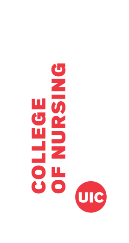 BSN Prerequisite Self-Evaluation FormA completed Prerequisite Self-Evaluation is required as part of the BSN application. The completed form must be saved as a PDF and uploaded to the UIC application. Please include all completed courses and those planned or in-progress (i.e., courses that will not be reflected on a transcript at this time) with term and year. Official evaluations will be completed only after an admission offer is made. All applicants are strongly encouraged to utilize  Transferology to help to ensure that you enroll in the proper courses. It will allow you to determine which courses transfer to UIC and how the course fits into nursing requirements.ALL COURSEWORK MUST BE COMPLETED by the end of the spring 2017 semester (with the exception of the upper division elective). Prerequisite coursework must be completed with a grade of C or better. Prerequisite coursework can be completed at any college or university (including city/community colleges). Although it is not required that the courses be completed by the time of application, it will enhance your application.Applicant Name: Last Name:       			First Name:       			Middle Initial:  Date of Birth: 	  	  	    		MM	DD	YYYY	The UIC College of Nursing currently runs the BSN program at three of our campuses - Chicago, Urbana and Springfield. All students who apply to the BSN program are offered a choice to be considered for admissions to any and all of these sites. We ask that you complete the 3 short questions below so that your site preference may be captured. (if you are not interested in a 2nd or 3rd site, please select your 1st choice for all questions):Program Site 1st Choice: Program Site 2nd Choice: Program Site 3rd Choice: * Natural sciences must have been completed within the last seven years. A minimum of three of the five natural science prerequisites must be completed by the application deadline.** Upper Division Elective: Students may choose a course from one of these categories: physical sciences, life sciences, mathematical sciences, social sciences, fine arts, performing arts, or humanities.  This requirement may be completed after entry into the program.  *** Electives: The number of elective hours will vary according to the number needed to total 57 semester hours after all prerequisite               requirements have been met. IMPORTANT NOTE: PLEASE CONSULT YOUR UIC COMMON APPLICATION CHECKLIST FOR ADDITIONAL REQUIRED ADMISSIONS MATERIALS. INCOMPLETE OR LATE APPLICATIONS WILL NOT BE CONSIDERED.Required Courses(SH=Semester Hours)CourseCredit HoursGradeSchoolTerm & Year CompletedTerm & Year PlannedExampleABCD 1233AUICFall 2016English Composition (6 SH)1.        2.        Anatomy & Physiology I and II*(8 SH)1.        2.        Microbiology* (3 SH)General Chemistry* (4-5 SH)Organic or Biochemistry* (4-5 SH)Nutrition (2-3 SH)Life Span/Growth & Development (3-6 SH)Statistics (3-4 SH) Understanding the Individual & Society Course (3 SH)Understanding U.S. Society Course (3 SH)Understanding the Creative Arts Course (3 SH)Understanding the Past Course (3 SH)Exploring World Cultures Course (3 SH)Upper Division Courses**(3 SH)Electives*** (to bring total credit hours to 57 SH) 1.        2.        3.        